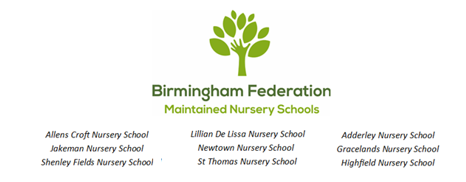 Equality Information andObjectives PolicySt Thomas Centre NurseryandDay Care 2023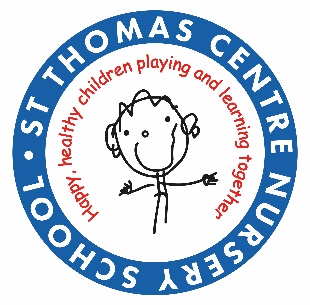 The Birmingham Federation of Maintained Nursery Schools follow the policies and procedures from Birmingham City Council and Birmingham Safeguarding Children Board (BSCB) which includes the Government's Prevent Strategy.Version:  					September 2023Ratified by the Governing Body:  	Signed by the Governing Body:    	To be reviewed (annually): 		September 2024ContentsAimsLegislation and guidanceRoles and responsibilitiesEliminating discriminationAdvancing equality of opportunityFostering good relations7, Equality considerations in decision-makingEquality objectivesMonitoring arrangementsLinks with other policiesAimsOur schools aim to meet its obligations under the public sector equality duty by having due regard to the need to:Eliminate discrimination and other conduct that is prohibited by the Equality Act 2010Advance equality of opportunity between people who share a protected characteristic and people who do not share itFoster good relations across all characteristics — between people who share a protected characteristic and people who do not share itLegislation and guidanceThis document meets the requirements under the following legislation.The Equality Act 2010, which introduced the public sector equality duty and protects people from discriminationThe Equalities Act 2010 Specific Duties Relations 2011, which require schools to publish information to demonstrate how they are complying with the public sector equality duty and to publish equality objectivesThis document is also based on Department for Education (DfE) guidance: The Equality Act 2010 and schools.Roles and responsibilitiesThe governing board will:Ensure that the equality information and objectives as set out in this statement are published and communicated throughout the school, including to staff, pupils and parents and that they are reviewed and updated at least once every four years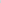 Delegate responsibility for monitoring the achievement of the objectives on a daily basis to the headteacherThe headteacher/deputy headteacher will:Promote knowledge and understanding of the equality objectives amongst staff and pupilsMonitor success in achieving the objectives and report back to governorsAl school staff are expected to have regard to this document and to work to achieve the objectives as set out in section 8.Eliminating discriminationThe schools are aware of their obligations under the Equality Act 2010 and complies with non-discrimination provisions.Where relevant, our policies include reference to the importance of avoiding discrimination and other prohibited conduct.Staff and governors are regularly reminded of their responsibilities under the Equality Act] for example during meetings. Where this has been discussed during a meeting it is recorded in the meeting minutes.New staff receive training on the Equality Act as part of their induction, and all staff receive refresher training on a regular basis (at the least every 2 years)Advancing equality of opportunityAs set out in the DfE guidance on the Equality Act, the schools aim to advance equality of opportunity by:Removing or minimising disadvantages experienced by people which are connected to a particular characteristic they have e.g. pupils/staff with disabilities*Taking steps to meet the particular needs of people who have a particular characteristic e.g. unused rooms available for prayerHaving a broad based, creative curriculum and environment that is accessible to allIn fulfilling this aspect of the duty, the schools will:Monitor and moderate data across the cluster. This will involve looking at different groupings e.g. children with SEND, English as an Additional Language.Analyse the data-looking at the strengths and areas for improvement. Implement actions to address the gaps moving forwardFostering good relationsThe schools aim to foster good relations between those who share a protected characteristic and those who do not share it by:Following the Early Years Foundation Stage Curriculum.Working towards and achieving Rights Respecting SchoolsTreat others as you would wish to be treated yourselfBeing a resource for the community and the community being a resource for the schools.Equality considerations in decision-makingThe schools ensure they have due regard to equality considerations whenever significant decisions are made.The school always considers the impact of significant decisions on particular groups. E.G.ls this accessible to pupils with a disability?Equality objectivesObjective 1: For key staff in each school to undertake Unconscious Bias Training.Why we have chosen this objective: To have a better understanding of bias and how it can help to address issues of inclusion and inequality* understand how bias is reproduced and maintained and know how to apply strategies which can help them and others to de-biasTo achieve this objective, we plan to: release key staff to undertake the training.Progress we are making towards this objective: This will be reviewed in March 2023.Objective 2: To ensure that individual identity is celebrated in schoolTo achieve this objective, we plan to: contact parents re sharing of information about ‘Celebrating Me’.Progress. This will be reviewed in March 2023Objective 3: Work towards Rights Respecting Schools Award.Why we have chosen this objective: This gives a strong framework on which to build/reinforce a robust equality driven communityTo achieve this objective, we plan to: Look at the articles and emphasise their importance across the school. Highlighting a weekly/monthly articleProgress we are making towards this objective: This will be reviewed in July 2023Monitoring arrangementsThe headteacher/deputy headteacher will update the equality information we publish, described in sections 4-7 above, at least every year.This document will be reviewed by the Scrutiny Committee at least every 4 years.This document will be approved by the Governing Board.Links with other policiesThis document links to the following policies:Accessibility planRisk assessmentCode of Conduct (Staff)Inclusion and Special Needs PolicySafeguarding and Child Protection Policy